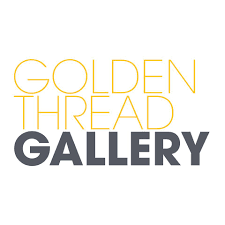 After watching the pointillism workshop video, we would like you to create your very own summer scene just like Georges Seurat and Paul Signac using the pointillist technique. 
To create your own pointillist painting, you will need: paint (poster paint or acrylic)cotton budsa paper plate or palette for the painta big sheet of paper or cardhave downloaded your picture if you would like to just paint your picture Remember to not fill the whole shapes with paint, fill them with lots of coloured dots of paint just as Seurat and Signac did in their paintings! Enjoy! 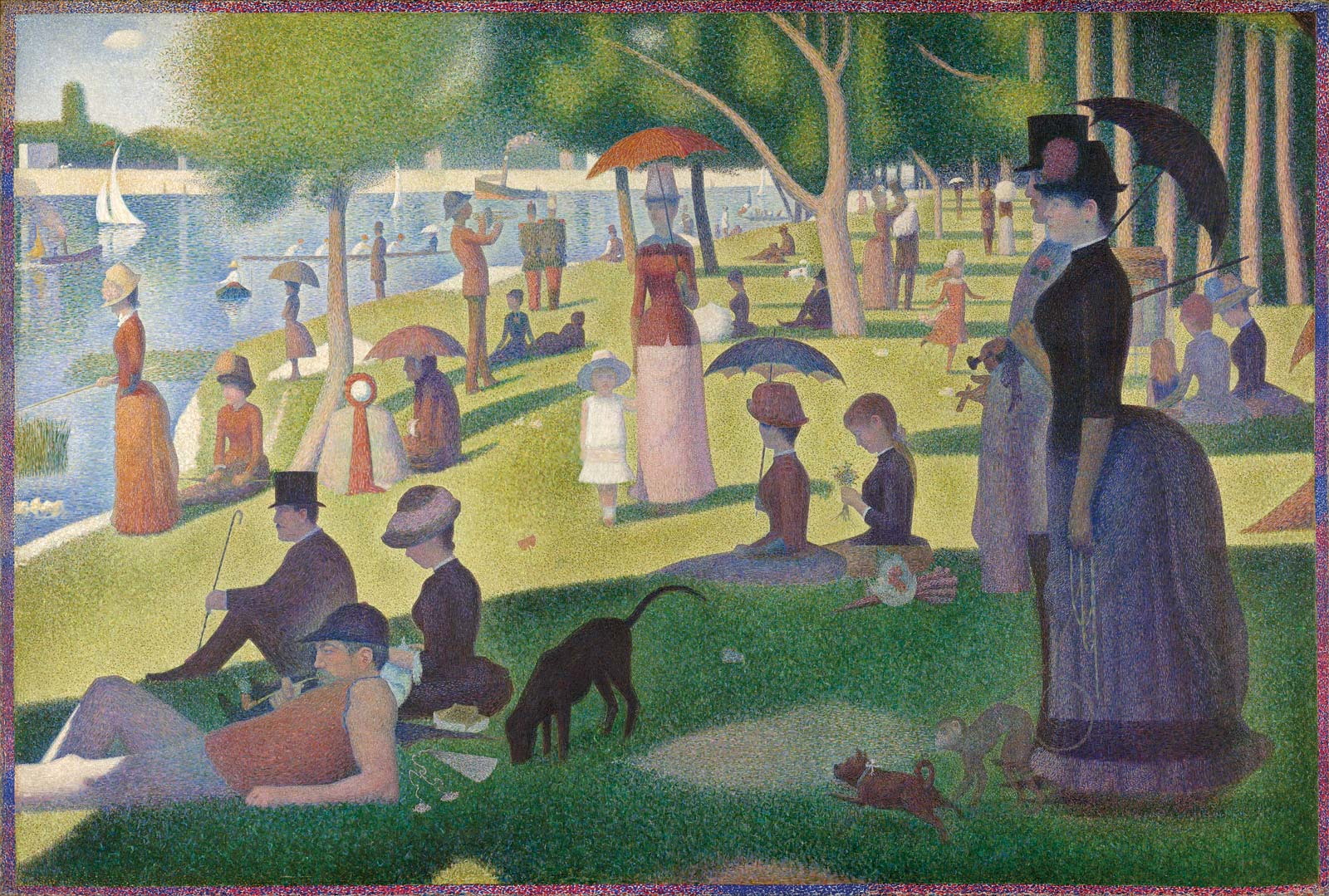 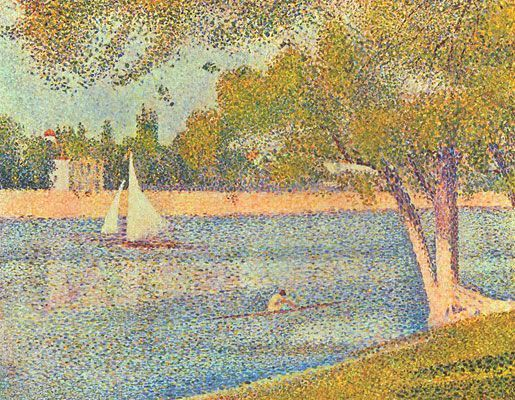 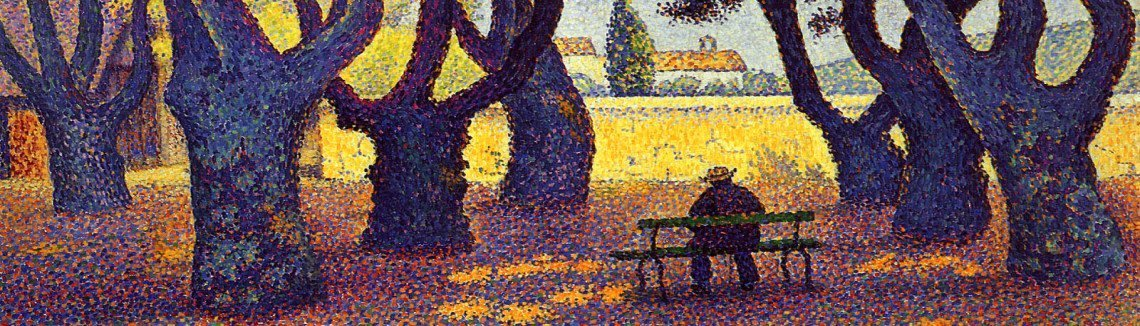 